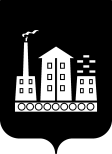 АДМИНИСТРАЦИЯГОРОДСКОГО ОКРУГА СПАССК-ДАЛЬНИЙ ПОСТАНОВЛЕНИЕ16 декабря 2020 г.           г. Спасск-Дальний, Приморского края                 №  610-паО внесении изменений   в постановление Администрации городского округа Спасск-Дальний от 04 декабря 2018 года № 429-па  «Об утверждении  муниципальной  программы «Ремонт муниципального  жилого фонда в городском округе Спасск-Дальний на 2019-2021 годы» 	  В соответствии  с Федеральным законом от 06 октября  2003 года № 131-ФЗ «Об общих принципах организации местного самоуправления в Российской Федерации»,  постановлением Администрации городского округа Спасск-Дальний от 15 апреля 2014 года № 291-па  «Об утверждении Порядка принятия решений о разработке, формировании, реализации и проведении оценки эффективности муниципальных программ  городского округа Спасск-Дальний», Уставом городского округа Спасск-Дальний, Администрация городского округа Спасск-ДальнийПОСТАНОВЛЯЕТ:            1.  Внести в постановление Администрации городского округа Спасск-Дальний  от 04 декабря 2018 года № 429-па «Об утверждении  муниципальной  программы  «Ремонт муниципального  жилого фонда в городском округе Спасск-Дальний на 2019-2021 г.г.»  (в редакции от 5 марта 2019 года № 85-па)  следующие  изменения:1.1. в заголовке и  пункте 1 постановления,  названии муниципальной программы и далее по тексту слова «2019 -2021 годы»  заменить словами  «2019-2023 годы» в соответствующем падеже;1.2. в паспорте программы:а)  десятую позицию  изложить в следующей редакции: б) одиннадцатую  позицию  изложить в следующей редакции: 1.3.  раздел 6 «Ресурсное обеспечение Программы»  изложить в следующей редакции:«6. Ресурсное обеспечение Программы          2. Приложение к муниципальной программе изложить в следующей редакции (прилагается).          3. Административному управлению Администрации городского округа Спасск-Дальний (Моняк) опубликовать настоящее постановление в печатных средствах массовой информации и разместить  на официальном сайте правовой информации городского округа Спасск-Дальний.          4. Контроль за исполнением настоящего постановления возложить на заместителя главы Администрации городского округа Спасск-Дальний                    Патрушева  К.О. Глава городского округа Спасск-Дальний 	                                        А.К. Бессонов Приложениек муниципальной программе «Ремонт  муниципального жилого фонда в городском округе Спасск-Дальний на 2019-2021 годы» ( в редакции постановления Администрации городского округа Спасск-Дальний от 16.12.2020 № 610-па) Переченьосновных мероприятий ПрограммыОбъемы и источники финансирование ПрограммыОбщий объем финансирования Программы за счет средств местного бюджетов составляет (тыс. рублей):Общий объем финансирования Программы за счет средств местного бюджетов составляет (тыс. рублей):Общий объем финансирования Программы за счет средств местного бюджетов составляет (тыс. рублей):Общий объем финансирования Программы за счет средств местного бюджетов составляет (тыс. рублей):Общий объем финансирования Программы за счет средств местного бюджетов составляет (тыс. рублей):Объемы и источники финансирование ПрограммыВсего:2019г.2020г.2021г.2022 г.2023 г.Местный бюджет7000,00200,0200,00100,00100,0100,0Внебюджетные источники 0,00,00,00,000Итого700,00200,0200,00100,00100,0100,0  Ожидаемые конечные результаты Программы 2019-2022 гг.Увеличение площади отремонтированных муниципальных жилых помещений составит:в 2019 году - 140 кв.м;в 2020 году - 240 кв.м;в 2021 году - 340 кв.м;в 2022 году - 420 кв.м;в 2023 году – 500 кв.м.Увеличение количества граждан, для которых созданы комфортные и безопасные условия проживания в муниципальных жилых помещениях составит: в 2019 году -  6 чел.;в 2020 году - 16 чел.;в 2021 году - 21 чел.;в 2022 году -  26 чел.;в 2023 году -31 чел.  Объемы и источники финансирования ПрограммыОбщий объем финансирования Программы за счет средств местного бюджета составляет (тыс. рублей):Общий объем финансирования Программы за счет средств местного бюджета составляет (тыс. рублей):Общий объем финансирования Программы за счет средств местного бюджета составляет (тыс. рублей):Общий объем финансирования Программы за счет средств местного бюджета составляет (тыс. рублей):Общий объем финансирования Программы за счет средств местного бюджета составляет (тыс. рублей):Общий объем финансирования Программы за счет средств местного бюджета составляет (тыс. рублей):Объемы и источники финансирования ПрограммыВсего:2019г.2020г.2021г.2022 г.2023 г.Администрация ГО Спасск-Дальний,  700,00200,0200,00100,00100,0100,0Из них для МБУ «Наш город» 700,0100,0200,0100,0100,0100,0Итого700,00200,0200,00100,00100,0100,0Перечень  мероприятий Объем финансирования на программные мероприятия В том числе по годамВ том числе по годамВ том числе по годамВ том числе по годамВ том числе по годамПеречень  мероприятий Объем финансирования на программные мероприятия 2019г.2020г.2021г.2022 г.2023 г.Всего:      700,0200,0200,0100,0100,0100,0Ремонт  муниципального  жилого фонда       700,0200,0200,0100,0100,0100,0